Axialer Dachventilator EZD30-2AVerpackungseinheit: 1 StückSortiment: 
Artikelnummer: 0087.405Hersteller: MAICO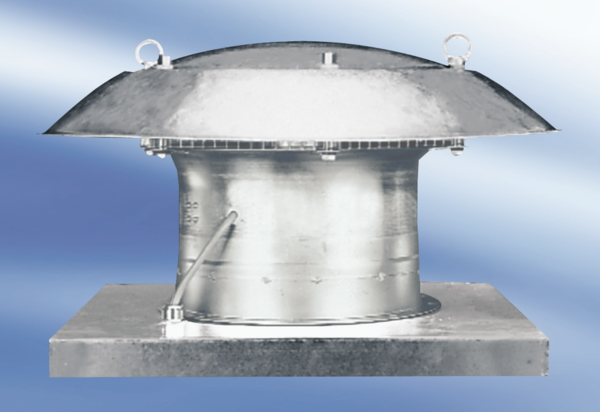 